____________________________________________________________________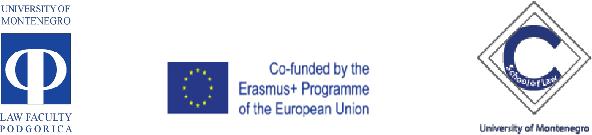 Monitoring visit to the Erasmus+ CBHE project 573866-EPP-1-2016-1-ME- EPPKA2-CBHE-JPCapacity Building of the Faculty of Law, University of Montenegro-curricula refreshment, boosting of international cooperation and improving human, technical and library”VenueUniversity of Montenegro Faculty of LawUniversity of Montenegro Faculty of LawUniversity of Montenegro Faculty of LawDean's OfficeDean's OfficeDean's Office13 July 213 July 213 July 2PodgoricaPodgoricaPodgoricaList ofDarko Drašković, Sudski savjetSutkinja, Senka Danilović, Centar za obuku u sudstvu i državnom tužilaštvuProf. dr Biljana Djuričin, LFProf. dr Ljiljana Jokić,  LFProf. dr Gordana Paović Jeknić, LFDoc.dr Bojana Lakicevic Djuranović, LFProf. dr Vladimir Savković, , LFProf. dr Nevenka Bogojević Gluščević, LFProf. dr Aneta Spaić, LFDr Nikola Dožić, LFVanja Drljević, NEORanko Lazović, NEODarko Drašković, Sudski savjetSutkinja, Senka Danilović, Centar za obuku u sudstvu i državnom tužilaštvuProf. dr Biljana Djuričin, LFProf. dr Ljiljana Jokić,  LFProf. dr Gordana Paović Jeknić, LFDoc.dr Bojana Lakicevic Djuranović, LFProf. dr Vladimir Savković, , LFProf. dr Nevenka Bogojević Gluščević, LFProf. dr Aneta Spaić, LFDr Nikola Dožić, LFVanja Drljević, NEORanko Lazović, NEODarko Drašković, Sudski savjetSutkinja, Senka Danilović, Centar za obuku u sudstvu i državnom tužilaštvuProf. dr Biljana Djuričin, LFProf. dr Ljiljana Jokić,  LFProf. dr Gordana Paović Jeknić, LFDoc.dr Bojana Lakicevic Djuranović, LFProf. dr Vladimir Savković, , LFProf. dr Nevenka Bogojević Gluščević, LFProf. dr Aneta Spaić, LFDr Nikola Dožić, LFVanja Drljević, NEORanko Lazović, NEOparticipantsWorking dayWednesday, 3 October 2018, 9.30Wednesday, 3 October 2018, 9.30Wednesday, 3 October 2018, 9.30 \ \PROGRAMMEPROGRAMMEWednesday, November 8, 2017Wednesday, November 8, 20179:30-10:309:30-10:30Reporting on the Status quo of CABUFAL-Ongoing activities and work packages(study visits, trainings, procurements);Financial issues;Management issues: MB & QAB.Documents to be presented:Copy of the Partnership agreement(s) signed within the partnership  Organigram of the project organisation with the identification of the responsible bodies/persons for what concerns the project management and the implementation of the different work packages;  Minutes of the last coordination meeting  Copy of the most relevant pages of the project website and any other dissemination material/results (e.g. leaflet, poster, brochure, media coverage, etc.)  Copy of the Quality Assurance / Evaluation reports produced so far (if any)  Copies of the products/output produced so far10ČFollow up on the Technical Report 10:30-11:0010:30-11:00Opening and discussion on contentious issuesby the coordinating institution10:30-11:0010:30-11:00Opening and discussion on contentious issuesby the NEO